Vrh obrascaDno obrascaIzračunaj!Izračunaj!Izračunaj!Izračunaj!Izračunaj!11 + 8 11 + 8 11 + 8 =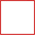 3 + 11 3 + 11 3 + 11 =9 + 6 9 + 6 9 + 6 =1 + 71 + 71 + 7=19 + 1 19 + 1 19 + 1 =3 + 10 3 + 10 3 + 10 =2 + 32 + 32 + 3=3 + 63 + 63 + 6=15 + 215 + 215 + 2=13 + 713 + 713 + 7=19 + 1 19 + 1 19 + 1 =15 + 4 15 + 4 15 + 4 =13 + 613 + 613 + 6=9 + 1 9 + 1 9 + 1 =9 + 2 9 + 2 9 + 2 =12 + 512 + 512 + 5=3 + 14 3 + 14 3 + 14 =2 + 12 2 + 12 2 + 12 =17 + 2 17 + 2 17 + 2 =7 + 7 7 + 7 7 + 7 =4 + 12 4 + 12 4 + 12 =14 + 4 14 + 4 14 + 4 =12 + 8 12 + 8 12 + 8 =5 + 5 5 + 5 5 + 5 =7 + 9 7 + 9 7 + 9 =2 + 4 2 + 4 2 + 4 =12 + 4 12 + 4 12 + 4 =Izračunaj!Izračunaj!Izračunaj!Izračunaj!Izračunaj!11 + 8 11 + 8 11 + 8 =3 + 11 3 + 11 3 + 11 =9 + 6 9 + 6 9 + 6 =1 + 71 + 71 + 7=19 + 1 19 + 1 19 + 1 =3 + 10 3 + 10 3 + 10 =2 + 32 + 32 + 3=3 + 63 + 63 + 6=15 + 215 + 215 + 2=13 + 713 + 713 + 7=19 + 1 19 + 1 19 + 1 =15 + 4 15 + 4 15 + 4 =13 + 613 + 613 + 6=9 + 1 9 + 1 9 + 1 =9 + 2 9 + 2 9 + 2 =12 + 512 + 512 + 5=3 + 14 3 + 14 3 + 14 =2 + 12 2 + 12 2 + 12 =17 + 2 17 + 2 17 + 2 =7 + 7 7 + 7 7 + 7 =4 + 12 4 + 12 4 + 12 =14 + 4 14 + 4 14 + 4 =12 + 8 12 + 8 12 + 8 =5 + 5 5 + 5 5 + 5 =7 + 9 7 + 9 7 + 9 =2 + 4 2 + 4 2 + 4 =12 + 4 12 + 4 12 + 4 =